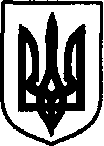 Дунаєвецька міська рада VII скликанняР І Ш Е Н Н ЯП’ятдесят першої (позачергової) сесії20.03.2019 р.                                                   Дунаївці	                                     №00-51/2019рПро внесення змін до міського бюджету на 2019 рікУ відповідності до пункту 23 частини 1 статті 26, статті 61 Закону України «Про місцеве самоврядування в Україні», міська рада    ВИРІШИЛА:1. Внести зміни до рішення сесії міської ради VІІ скликання від 20.12.2018 р. № 7-47/2018р «Про затвердження міського бюджету на 2019 рік»:Зменшити видатки  загального фонду міського бюджету на суму 427 200 грн., в тому числі по КПКВКМБ 0117461 «Утримання та розвиток автомобільних доріг та дорожньої інфраструктури за рахунок коштів місцевого бюджету» - 451 200 грн. (головний розпорядник – міська рада). Зменшити видатки  спеціального фонду міського бюджету (бюджету розвитку) на суму 840 500 грн., в тому числі по КПКВКМБ 0117361 «Співфінансування інвестиційних проектів, що реалізуються за рахунок коштів державного фонду регіонального розвитку» - 840 500 грн. (головний розпорядник – міська рада).Збільшити видатки  загального фонду міського бюджету на суму 452 100 грн., в тому числі: Збільшити дефіцит загального фонду міського бюджету на суму 452 100 грн., джерелом якого визначити вільний залишок коштів загального фонду, який утворився станом на 01.01.2019 року.Збільшити видатки спеціального фонду міського бюджету (бюджету розвитку) на суму   1 614 600 грн., в тому числі:Збільшити дефіцит спеціального фонду міського бюджету (бюджету розвитку) на суму  322 900 грн., джерелом покриття якого визначити вільний залишок коштів загального фонду, який утворився станом на 01.01.2019 року.Збільшити профіцит загального фонду міського бюджету та дефіцит спеціального фонду міського бюджету (бюджету розвитку) на суму  451 200 грн. за рахунок коштів, що передаються з загального фонду до бюджету розвитку (спеціального фонду).1.2.  Збільшити доходи спеціального фонду міського бюджету по коду 41053600 «Субвенція з місцевого бюджету на здійснення природоохоронних заходів» на суму  2 585 484 грн.  Збільшити видатки спеціального фонду міського бюджету по КПКВКМБ 0118311 «Охорона та раціональне використання природних ресурсів» на суму 2 585 484 грн. (головний розпорядник – міська рада).Затвердити розпорядження міського голови від 13.03.2019р. №72/2019-р «Про внесення змін до міського бюджету на 2019 рік»:Зменшити видатки загального фонду міського бюджету на суму      1 024 814 грн., в тому числі по КПКВКМБ 0611161 «Забезпечення діяльності інших закладів у сфері освіти» - 1 024 814 грн., з них заробітна плата – 693 291 грн. (головний розпорядник – управління освіти, молоді та спорту);Збільшити видатки загального фонду міського бюджету на суму 1 024 814 грн., в тому числі по КПКВКМБ 0611170 «Забезпечення діяльності інклюзивно-ресурсних центрів» - 1 024 814 грн., з них заробітна плата – 693 291 грн. (головний розпорядник – управління освіти, молоді та спорту);Зменшити видатки спеціального фонду міського бюджету (бюджету розвитку) на суму 10 000 грн., в тому числі по КПКВКМБ 0611161 «Забезпечення діяльності інших закладів у сфері освіти» - 10 000 грн.; Збільшити видатки спеціального фонду міського бюджету (бюджету розвитку) на суму 10 000 грн., в тому числі по КПКВКМБ 0611170 «Забезпечення діяльності інклюзивно-ресурсних центрів» - 10 000 грн.. 2. Додатки 1, 2, 3, 4, 5, 6, 7 до рішення сесії міської ради VІІ скликання від 20.12.2018р. №7-47/2018р «Про затвердження міського бюджету на 2019 рік» з урахуванням внесених змін викласти у новій редакції відповідно до даного рішення.3. Контроль за виконанням рішення покласти на постійну комісію з питань планування, фінансів бюджету та соціально-економічного розвитку (голова комісії Д.Сусляк). Міський голова                                                                             В.ЗаяцьПояснювальна записка до проекту рішення міської радивід 19 березня 2019 року«Про внесення змін до міського бюджету на 2019 рік»Внесення змін до міського бюджету обумовлено: відновленням вільних лишків загального фонду бюджету та бюджету розвитку (спеціального фонду) за рахунок зменшення обсягу співфінансування проекту «Реконструкція очисних споруд та напірного колектора м.Дунаївці Хмельницької області (ІІ черга-напірний колектор, піскоуловлювачі, каналізаційна насосна станція)(коригування)» та спрямуванням на нагальні видатки вільного залишку коштів загального фонду, який утворився станом на 01.01.2019 року і залишився нерозподіленим, враховуючи рішення сесії міської ради від 22.02.2019р. №42-50/2019р «Про внесення змін до міського бюджету на 2019 рік»;збільшенням обсягу видаткової частини бюджету за рахунок цільової субвенції з обласного бюджету;затвердженням розпорядження міського голови.Рішенням сесії міської ради від 22.02.2019р. №42-50/2019р  на співфінасування проекту «Реконструкція очисних споруд та напірного колектора м.Дунаївці Хмельницької області (ІІ черга-напірний колектор, піскоуловлювачі, каналізаційна насосна станція)(коригування)» передбачено 1 681,5 тис.грн. – це 20% від залишку кошторисної вартості станом на 01.01.2019р., яка становить 8 407,515 тис.грн..  Проте для здійснення співфінансування проекту достатньо 10% тобто 841 тис.грн., а 840,5 тис.грн.  (вільний залишок коштів загального фонду міського бюджету в сумі 510,2 тис.грн. та вільний залишок коштів бюджету розвитку в сумі 330,3 тис.грн.) є можливість перепланувати на інші видатки.	Крім того, враховуючи рішення сесії міської ради від 22.02.2019р. №42-50/2018-р, нерозподіленими залишилися вільні лишки коштів загального фонду міського бюджету в сумі  775 тис.грн. 	Тобто загальна сума вільних залишків коштів міського бюджету для розподілу даним проектом рішення становить 1 615,5 тис.грн.. Напрямки їх використання наступні:	Вільні лишки бюджету розвитку в сумі 330,3 тис.грн. та 157,7 тис.грн. вільних лишків коштів загального фонду міського бюджету пропонується спрямувати на співфінансування проекту будівництва Рахнівської амбулаторії загальної практики сімейної медицини по вул..Шкільній – 488 тис.грн. Відповідно до наказу Мінрегіону України від 26.07.2018р. №187 затверджено перелік проектів і заходів, що фінансувалися в 2018 році за рахунок субвенції з державного бюджету на реалізацію заходів, спрямованих на розвиток системи охорони здоров’я в сільській місцевості – Рахнівська АЗПМС включена до зазначеного переліку. Загальна вартість проекту становить 6 968,6 тис.грн. На виконання п.5 Порядку та умов надання цієї субвенції, затвердженого постановою КМУ від 06.12.2017р. №983 (зі змінами), рішенням сесії міської ради від 22.08.2018 року №10-39/2018р було передбачено співфінансування з міського бюджету в сумі 697 тис.грн. – 10 відсотків від вартості проекту. В 2018 році із зазначеної суми співфінансування профінансовано лише 30 відсотків. Для продовження робіт щодо будівництва Рахнівської АЗПМС в поточному році необхідно запланувати залишок співфінансування.	Вільний залишок коштів загального фонду міського бюджету в сумі 1 127,5 тис.грн. пропонується запланувати на такі видатки:придбання 10 цембрин для облаштування громадських криниць – 60,6 тис.грн.;облаштування  зупинок: с.Пільний Мукарів, с.Гірчична, хутір Лисани – 36 тис.грн.,  с.Січинці, с.Заставля – 40 тис.грн.;оплата послуг на розробку документації по впровадженню в окремих закладах освіти системи безпечності харчових продуктів  - 50 тис.грн.;проведення експертизи проектно-кошторисної документації на будівництво блочно-модульної тепло генераторної на твердому паливі для опалення ДНЗ №1 в м.Дунаївці – 24 тис.грн.часткова оплата виготовлення виготовлення проектно-кошторисної документації «Капітальний ремонт будівлі (утеплення) Дунаєвецького міського центру ФЗН «Спорт для всіх»»: вартість робіт становить 60,7 тис.грн., проведення експертизи – 4 тис.грн.; за рахунок власних коштів закладу на даний час здійснено частину видатків; залишок необхідних для дофінансування коштів – 36 тис.грн.;згідно пункту 5 заходів міської Програми фінансової підтримки Комунального некомерційного підприємства «Дунаєвецький центр первинної медико-санітарної допомоги» Дунаєвецької міської ради на 2018-2019 роки оновлення матеріально-технічної бази підприємства, капітальні та поточні ремонти приміщень здійснюються за рахунок коштів міського бюджету; проектом даного рішення пропонується виділити 338 тис.грн. на оплату додаткових робіт по капітальному ремонту та електромонтажних робіт, монтажу автоматичної пожежної сигналізації в відділенні гемодіалізу та облаштуванню бруківки біля приміщення частини основного лікувального корпусу Центру ПМСД, де розміщене відділення гемодіалізу; допланування членських внесків «Асоціації ОТГ України» до суми, визначеної рішенням загальних зборів Асоціації №7– 0,6 тис.грн.;облаштування вуличного освітлення в с.Ганнівка – 150 тис.грн.; субвенція районному бюджету на придбання програмного забезпечення та проведення експертної оцінки майна КУ «Дунаєвецька ЦРЛ» в зв’язку з реформуванням вторинної галузі медицини: згідно розрахунка фінуправління райдержадміністрації – 243,5 тис.грн.;поповнення статутного капіталу комунального підприємства «Благоустрій Дунаєвеччини» для придбання підприємством міні-асфальтного заводу з власним двигуном та гідравлічним приводом «Рециклер RA 800» - 600 тис.грн., в тому числі 148,8 тис.грн. – вільні лишки коштів загального фонду бюджету, а 451,2 тис.грн. – перепланування коштів, виділених рішенням сесії міської ради від 22.02.2019р. №42-50/2019р на ремонт міських доріг.2. Рішенням сесії обласної ради від 22.02.2019р. №2-24/2019 «Про внесення змін до обласного бюджету Хмельницької області на 2019 рік» Дунаєвецькому міському бюджету передбачено 2 585,484 тис.грн. субвенції з місцевого бюджету на здійснення природоохоронних заходів за рахунок обласного фонду охорони навколишнього природного середовища (залишків екологічного податку, які утворилися станом на 01.01.2019 року) на завершення реалізації проекту «капітальний ремонт русла р.Тернавка і ліквідація підтоплення садиб по вул. Набережній в м.Дунаївці Хмельницької області (коригування)» - для використання  даного цільового трансферту необхідно внести зміни до  міського бюджету по відповідних кодах доходів та видатків.3. Затвердити розпорядження міського голови від 13.03.2019р. №72/2019-р, яке стосуються перепланування видатків на утримання КУ «Інклюзивно-ресурсний центр» з коду програмної класифікації 1161 «Забезпечення діяльності інших закладів у сфері освіти» на нововведений наказом Міністерства фінансів України» від 21.02.2019р. №78 код 1170 «Забезпечення діяльності інклюзивно-ресурсних центрів»Начальник фінансового управління                                    Т.АбзаловаДунаєвецька міська рада VII скликанняР І Ш Е Н Н ЯП’ятдесят першої (позачергової) сесії20.03.2019 р.                                                   Дунаївці	                                     №00-51/2019рПро внесення змін до Програми «Медико-соціальне забезпечення пільгових та соціально незахищених верств населення Дунаєвецької міської ради на 2018-2019 роки» та «Програми фінансової підтримки Комунального некомерційного підприємства «Дунаєвецький центр первинної медико-санітарної допомоги» Дунаєвецької міської ради на 2018-2019 роки»Керуючись ст.ст.25, 26, 46, 59 Закону України «Про місцеве самоврядування в Україні», враховуючи клопотання Комунального некомерційного підприємства «Дунаєвецький центр первинної медико-санітарної допомоги» Дунаєвецької міської ради від 15.03.2019 №115 та №116, пропозиції спільного засідання постійних комісій від 19.03.2019 р., міська радаВИРІШИЛА:1. Внести зміни до Програми «Медико-соціальне забезпечення пільгових та соціально незахищених верств населення Дунаєвецької міської ради на 2018-2019 роки», затвердженої рішенням сорок першої сесії міської ради VІІ скликання від 21.09.2018р. №19-41/2018р, а саме: розділ 8 доповнити реченнями наступного змісту:«Відпуск лікарських засобів здійснюється виключно для амбулаторного лікування та згідно інструкції до медичного препарату».2. Внести зміни до «Програми фінансової підтримки Комунального некомерційного підприємства «Дунаєвецький центр первинної медико-санітарної допомоги» Дунаєвецької міської ради на 2018-2019 роки», затвердженої рішенням сорок другої сесії міської ради VІІ скликання від 05.10.2018р. №1-42/2018р, а саме: 2.1. Розділ «Виконання заходів Програми»  доповнити п.9 наступного змісту:Розділ «Основні напрямки реалізації Програми» доповнити абзацом наступного змісту: «Технічні засоби (памперси) надаються особам з виключно високою мірою втрати здоров’я, залежністю від постійного стороннього догляду і фактичною нездатністю до самообслуговування (особи з першою групою інвалідності підгрупоюА, діти-інваліди першої групи підгрупи А)».2. Контроль за виконанням рішення покласти на заступника міського голови Н.Слюсарчик, постійні комісії з питань планування, фінансів, бюджету та соціально-економічного розвитку (голова комісії Д.Сусляк) та з питань освіти, культури, охорони здоров’я, фізкультури, спорту та соціального захисту населення (голова комісії Р.Жовнір).Міський голова								В.ЗаяцьДунаєвецька міська рада VII скликанняР І Ш Е Н Н ЯП’ятдесят першої (позачергової) сесії20.03.2019 р.                                                   Дунаївці	                                     №00-51/2019рПро затвердження Статуту комунальної установи Дунаєвецької міської ради «Територіальний центр соціального обслуговування» в новій редакціїКеруючись пунктом 30 частини 1 статті 26, частиною 5 статті 60 Закону України «Про місцеве самоврядування в Україні», розглянувши клопотання  комунальної установи Дунаєвецької міської ради «Територіальний центр соціального обслуговування» від 14.03.2019 р. №157, враховуючи пропозиції спільного засідання постійних комісій від 20.03.2019 р., міська радаВИРІШИЛА:Затвердити в новій редакції Статут комунальної установи Дунаєвецької міської ради «Територіальний центр соціального обслуговування» (додається).2. Вважати таким, що втратило чинність рішення шістнадцятої сесії міської ради VІІ скликання від 16.05.2017 р. №6-21/2017р. «Про затвердження Статуту комунальної установи Дунаєвецької міської ради «Територіальний центр соціального обслуговування» в новій редакції».3. Контроль за виконанням даного рішення покласти на заступника міського голови з питань діяльності виконавчих органів ради Н.Слюсарчик та на постійну комісію міської ради з питань житлово-комунального господарства, комунальної власності, промисловості, підприємництва та сфери послуг (голова комісії Л.Красовська).Міський голова                                		В.Заяць   Дунаєвецька міська рада VII скликанняР І Ш Е Н Н ЯП’ятдесят першої (позачергової) сесії20.03.2019 р.                                                   Дунаївці	                                     №00-51/2019рПро затвердження граничної штатної чисельності працівників комунальної установи Дунаєвецької міської ради «Територіальний центр соціального обслуговування населення» на 2019 рікКеруючись статтею 26 Закону України «Про місцеве самоврядування в Україні», Господарським кодексом України, розглянувши лист комунальної установи Дунаєвецької міської ради «Територіальний центр соціального обслуговування населення» від 14.03.2019 р. №157, враховуючи пропозиції спільного засідання постійних комісій від 20.03.2019 р., міська радаВИРІШИЛА:Затвердити граничну штатну чисельність працівників комунальної установи Дунаєвецької міської ради «Територіальний центр соціального обслуговування населення» на 2019 рік в кількості: 2. Рішення сорок восьмої (позачергової) сесії міської ради VІІ скликання від 30 січня 2019 року №13-48/2019р «Про затвердження граничної штатної чисельності працівників комунальної установи Дунаєвецької міської ради «Територіальний центр соціального обслуговування населення» на 2019 рік» в частині:важати таким, що втратило чинність.3. Керівнику комунальної установи Дунаєвецької міської ради «Територіальний центр соціального обслуговування населення» (В.Драпатий) подати на затвердження міському голові штатний розпис.4. Контроль за виконанням даного рішення покласти на заступника міського голови з питань діяльності виконавчих органів ради Н.Слюсарчик та на постійну комісію міської ради з питань житлово-комунального господарства, комунальної власності, промисловості, підприємництва та сфери послуг (голова комісії Л.Красовська).Міський голова 	В.Заяць Код програмної класифікаціїКод ТПКВКМБВидатки за функціональною класифікацієюВсьоговидатки споживанняЗ нихЗ нихвидатки розвиткуКод програмної класифікаціїКод ТПКВКМБВидатки за функціональною класифікацієюВсьоговидатки споживанняОплата працікомунальні послуги та енергоносіївидатки розвитку123456780110000Міська рада158 600158 6000112111Первинна медична допомога населенню, що надається центрами первинної медичної (медико-санітарної) допомоги158 000158 0000117680Членські внески до асоціацій органів місцевого самоврядування6006000610000Управління освіти, молоді та спорту50 00050 0000611010Надання дошкільної освіти30 00030 0000611020Надання загальної середньої освіти загальноосвітніми навчальними закладами ( в т. ч. школою-дитячим садком, інтернатом при школі), спеціалізованими школами, ліцеями, гімназіями, колегіумами20 00020 0003710000Фінансове управління243 500243 5003719770Інші субвенції з місцевого бюджету243 500243 500Всього452 100452 100Код програмної класифікаціїКод ТПКВКМБНайменування головного розпорядника, відповідального виконавця, бюджетної програми або напряму видатків згідно з типовою відомчою / ТПКВКМБ / ТКВКБМВсьогоСпоживанняз нихз нихРозвиткуз нихз нихКод програмної класифікаціїКод ТПКВКМБНайменування головного розпорядника, відповідального виконавця, бюджетної програми або напряму видатків згідно з типовою відомчою / ТПКВКМБ / ТКВКБМВсьогоСпоживанняОплата праціКомунальні послуги та енергоносіїРозвиткуБюджет розвиткуЗ них капітальні видатки за рахунок коштів, що передаються із загального фонду до бюджету розвитку0110000Міська рада1 554 6001 554 6001 554 6001 554 6000112111Первинна медична допомога населенню, що надається центрами первинної медичної (медико-санітарної) допомоги180 000180 000180 000180 0000116030Організація благоустрою населених пунктів286 600286 600286 600286 6000117367Виконання інвестиційних проектів в рамках реалізації заходів, спрямованих на розвиток системи охорони здоров`я у сільській місцевості488 000488 000488 000157 7000117670Внески до статутного капіталу суб`єктів господарювання600 000600 000600 000600 0000610000Управління освіти, молоді та спорту60 00060 00060 00060 0000611010Надання дошкільної освіти24 00024 00024 00024 0000615061Забезпечення діяльності місцевих центрів фізичного здоров`я населення `Спорт для всіх` та проведення фізкультурно-масових заходів серед населення регіону36 00036 00036 00036 000Всього1 614 6001 614 6001 614 6001 614 600з/пНазва заходуТермін виконанняДжерела фінансуванняВідповідальний за виконання заходу9.Придбання технічних засобів реабілітації та виробів медичного призначення2018-2019 рокиДержавний бюджет,міський бюджетКНП «Дунаєвецький центр ПМСД» Дунаєвецької міської ради,міська радаНазва установиКількість штатних одиницьКомунальна установа Дунаєвецької міської ради «Територіальний центр соціального обслуговування населення»86Назва установиКількість штатних одиницьКомунальна установа Дунаєвецької міської ради «Територіальний центр соціального обслуговування населення»84